МЕСТНАЯ АДМИНИСТРАЦИЯМУНИЦИПАЛЬНОГО ОБРАЗОВАНИЯ ГОРОД ПЕТЕРГОФПОСТАНОВЛЕНИЕ«19» июля 2016 г.	   	                                                                        № 77«О внесении изменений в Постановление местной администрации муниципального образования город Петергоф от 31.12.2015 № 215 «Об утверждении ведомственной целевой программы мероприятий, направленной на решение вопроса местного значения «Организация и проведение местных и участие в организации и проведении городских праздничных и иных зрелищных мероприятий» на 2016 год» (с изменениями от 24.06.2016 г.)            В соответствии с Бюджетным кодексом РФ, Постановлением местной администрации муниципального образования город Петергоф от 26.09.2013 №150 «Об утверждении Положения о Порядке разработки, реализации и оценки эффективности муниципальных программ и о Порядке разработки и реализации ведомственных целевых программ и планов по непрограммным расходам местного бюджета МО г. Петергоф» местная администрация муниципального образования город Петергоф                                                     ПОСТАНОВЛЯЕТ:Внести изменения в Постановление местной администрации муниципального образования город Петергоф от 31.12.2015 № 215 «Об утверждении ведомственной целевой программы мероприятий, направленной на решение вопроса местного значения «Организация и проведение местных и участие в организации и проведении городских праздничных и иных зрелищных мероприятий» на 2016 год» (с изменениями от 24.06.2016 г (далее – Постановление)),  изложив приложение №1 к Постановлению  в редакции согласно приложению №1 к настоящему постановлению.Приложения № 1-4,6,8-11,13,14 к ведомственной целевой программе приложения  № 1 Постановления оставить без изменений.Постановление вступает в силу с момента опубликования.Контроль за исполнением настоящего Постановления оставляю за собой. Глава местной администрациимуниципального образования город Петергоф               А.В. ШифманПриложение №1к Постановлению МА МО город Петергоф от 19.07.2016 № 77ВЕДОМСТВЕННАЯ ЦЕЛЕВАЯ   ПРОГРАММАмероприятий, направленная на решение вопроса местного значения «Организация и проведение местных и участие в организации и проведении городских праздничных и иных зрелищных мероприятий» на 2016 год       1.Цели и задачи программы:организация культурного досуга жителей муниципального образования город Петергоф с учетом праздничных и памятных дат;содействие развитию образовательного, культурного и духовного потенциала жителей муниципального образования;удовлетворение в потребности в положительном эмоциональном настрое от непосредственного участия в праздниках и зрелищных мероприятиях;раскрытие природных талантов и творческого потенциала горожан;поддержка культурных инициатив жителей;препятствовать развитию межэтнической враждебности и нетерпимости, ксенофобии, бытового политического экстремизма на национальной почве.2.Заказчик программы (ответственный исполнитель):Местная администрация муниципального образования город Петергоф (Организационный отдел местной администрации муниципального образования город Петергоф)3. Ожидаемые конечные результаты реализации целевой программы:            Организация и проведение мероприятий – 19.           Изготовление, приобретение подарочно-сувенирной продукции -5965 шт.             4. Сроки реализации целевой программы: 1-4 квартал 2016 года             Перечень мероприятий целевой программы, ожидаемые конечные результаты реализации и необходимый объём финансирования:                                            Приложение №1: Сметный расчет к пункту 1 программы «Организация и проведение мероприятий, посвященных 72-й годовщине полного освобождения Ленинграда от фашистской блокады» - в 1-м экз. на 2-х листах;Приложение №2: Сметный расчет к пункту 2 программы «Организация и проведение мероприятий, посвященных Международному дню освобождения узников фашистских лагерей» - в 1-м экз. на 1-м листе;Приложение №3: Сметный расчет к пункту 3 программы «Организация и проведение праздничных мероприятий, посвященных 71-й годовщине Победы советского народа в ВОВ» - в 1-м экз. на 1-м листе;Приложение №4: Сметный расчет к пункту 4 программы «Участие в организации и проведении акции «Бессмертный полк», посвященной, 71-й годовщине Победы советского народа в ВОВ» - в 1-м экз. на 1-м листе;Приложение №5: Сметный расчет к пункту 5 программы «Изготовление подарочно-сувенирной продукции с логотипом МО г. Петергоф» - в 1-м экз. на 1-м листе;Приложение №6: Сметный расчет к пункту 6 программы «Организация и проведение мероприятий, посвященных Дню города Петергофа» - в 1-м экз. на 4-х листах;Приложение №7: Сметный расчет к пункту 7 программы «Организация и проведение концерта духовной музыки, посвященного Дню города Петергофа» - в 1-м экз. на 1-м листе;Приложение №8: Сметный расчет к пункту 8 программы «Организация и проведение поэтического фестиваля, посвященного Дню города Петергофа» - в 1-м экз. на 2-х листах;Приложение №9: Сметный расчет к пункту 9 программы «Организация и проведение конно - спортивного праздника, посвященного Дню города Петергофа» - в 1-м экз. на 2-х листах;Приложение №10: Сметный расчет к пункту 10 программы «Изготовление подарочно-сувенирной продукции - краеведческой книги «Петергоф в иллюстрациях» для вручения  жителям» - в 1-м экз. на 1-м листе;Приложение №11: Сметный расчет к пункту 11 программы «Организация и проведение праздничного вечера для ветеранов Петродворцового часового завода, посвященного Дню машиностроителя» - в 1-м экз. на 2-х листах;Приложение №12: Сметный расчет к пункту 12 программы «Организация и проведение праздника ветеранов спорта» - в 1-м экз. на 1-м листе;Приложение №13: Сметный расчет к пункту 13 программы «Организация и проведениемероприятий, посвященных Международному дню инвалидов» - в 1-м экз. на 3-х листах;Приложение №14: Сметный расчет к пункту 14 программы «Организация и проведение мероприятия, посвященного празднику Весны и Труда с участием молодежи с ограниченными возможностями» - в 1-м экз. на 1-м листе.Приложение 5 к целевой программеСметный расчет к пункту 5 программы«Изготовление подарочно-сувенирной продукции с символикой МО город Петергоф»Руководитель структурного подразделения - начальник организационного отдела   местной администрации муниципального образования город Петергоф                                               Н.И. ЗимаковаПриложение 7 к целевой программеСметный расчет к пункту 7 программы«Организация и проведение концерта духовной музыки,посвященного Дню города Петергофа»Руководитель структурного подразделения - начальник организационного отдела   местной администрации муниципального образования город Петергоф                                               Н.И. ЗимаковаПриложение 12 к целевой программеСметный расчет к пункту 12 программы«Организация и проведение праздника ветеранов спорта»Руководитель структурного подразделения - начальник организационного отдела   местной администрации муниципального образования город Петергоф                                               Н.И. ЗимаковаУтверждено регламентом местной администрацииМО г.ПетергофЛИСТ СОГЛАСОВАНИЯ        ПРОЕКТА   постановления местной администрации муниципального образования город Петергоф 1. Наименование документа: О внесении изменений в Постановление местной администрации муниципального образования город Петергоф от 31.12.2015 №177 «Об утверждении ведомственной целевой программы мероприятий, направленной на решение вопроса местного значения «Организация и проведение местных и участие в организации и проведении городских праздничных и иных зрелищных мероприятий» на 2016 год»2. Проект подготовлен (наименование отдела): организационный отдел.3. Лицо (разработчик документа), ответственное за согласование проекта (должность, ФИО): руководитель  структурного подразделения  - начальник организационного отдела  Зимакова Н.И.4.Отметка о согласовании с должностными лицами, структурными подразделениями:ЗАРЕГИСТРИРОВАНО: № _________  от  «______»_______________2016 год.РАЗОСЛАНО:  в дело-1экз.                           в прокуратуру- 1экз.                           по принадлежности-1экз.Утверждено               Глава МА МО г.Петергоф_______________/А.В. Шифман/            «___»_______________201_г.№п/пНаименование мероприятияОжидаемые конечные результатыОжидаемые конечные результатыСрок исполнения мероприятияНеобходимый объём финансирования(тыс.руб.)№п/пНаименование мероприятияЕдиница измеренияКол-воСрок исполнения мероприятиявсего1.Организация и проведение мероприятий, посвященных 72-й годовщине полного освобождения Ленинграда от фашистской блокады усл.шт.110201 квартал413,02.Организация и проведение мероприятий, посвященных Международному дню освобождения узников фашистских лагерейусл.11-2 квартал164,53.Организация и проведение праздничных мероприятий, посвященных 71-й годовщине Победы советского народа в ВОВусл.71-2 квартал1039,04.Участие в организации и проведении акции «Бессмертный полк», посвященной, 71-й годовщине Победы советского народа в ВОВшт.1451-2 квартал40,05.Изготовление подарочно-сувенирной продукции с логотипом МО г. Петергофшт.40502 квартал110,06.Организация и проведение мероприятий, посвященных Дню города Петергофаусл.12-3 квартал2700,07.Организация и проведение концерта духовной музыки, посвященного Дню города Петергофаусл.12-3 квартал123,08.Организация и проведение поэтического фестиваля, посвященного Дню города Петергофаусл.12-3 квартал100,09.Организация и проведение конно - спортивного праздника, посвященного Дню города Петергофаусл.12-3 квартал200,010.Изготовление подарочно-сувенирной продукции - краеведческой книги «Петергоф в иллюстрациях» для вручения жителям шт.7502 квартал350,011.Организация и проведение праздничного вечера для ветеранов Петродворцового часового завода, посвященного Дню машиностроителяусл.12-3 квартал250,012.Организация и проведение праздника ветеранов спортаусл.13 квартал     130,513.Организация и проведениемероприятий, посвященных Международному дню инвалидовусл.33-4 квартал460,014.Организация и проведение мероприятия, посвященного празднику Весны и Труда с участием молодежи с ограниченными возможностямиусл.12 квартал50,0Итого:6130,0№п/пНаименование товараЕд.измеренияКол-воЦеназа ед., руб.Общая стоимость,руб.1Расходы на изготовление сувенирного флажка с логотипом МО г. Петергоф:флажок тканевый -формат А5, на пластиковой палочке 40 см, Ø5мм шт.205040,0082 000,002Расходы на изготовление пакета полиэтиленового цветного с логотипом МО г. Петергоф размер пакета - 50х38 см, 70 микрон, вырубная усиленная ручка, закладное дно 4 см шт.200034,0068 000,00Итого:4050150 000,00Коэффициент пониженияКоэффициент пониженияКоэффициент пониженияКоэффициент понижения0,7324109860,00№ п/пНаименованиеКол-воСтоимость за ед. в руб.Общая стоимость,руб.1.Расходы на организацию участия артистов  в концертной программе (не менее 1-го профессионального ведущего, имеющего опыт проведения подобных концертных программ на открытых площадках, не менее 1-го хорового коллектива, специализирующихся на исполнении духовной музыки)1 усл.76 500, 0076 500, 002. Расходы на работу административно-постановочной группы1 усл.3 000,003 000,003.Расходы на предоставление сценической площадки 4х6 м, оборудованной ступенями и «одеждой» («юбкой»), включая доставку, монтаж, демонтаж сцены, баннера на «юбку сцены»1 усл.20 000,0020 000,004.Обустройство зрительской зоны (не менее 100 посадочных мест) 1 усл.15 000,0015 000,005. Расходы на предоставление комплекта  звукового оборудования мощностью 10 кВт (акустических систем, усилителей мощности, звукового пульта, приборов обработки звука, микрофонов), включая  работу звукорежиссера, доставку, монтаж и демонтаж1 усл.15 000,0015 000,006.Расходы на предоставление генератора, мощностью 15 кВт для обеспечения работы звукового оборудования 1 усл.5 000,005 000,007.Расходы на обеспечение доставки технического персонала, артистов, костюмного реквизита к месту проведения мероприятия по маршруту Санкт-Петербург-Петергоф-Санкт-Петербург1 м/автобус х 7 ч (в т.ч 1 ч. подача)1 легк./  авт. х 7 ч. (в т.ч 1 ч. подача)1 000,00 руб./час500,00руб./час10 500,007 000,003 500,008.Расходы на разработку дизайна, изготовление и распространение полноцветной полиграфической продукции:- афиши А3  - пригласительные билеты, (плотность бумаги -130 мг., размер 20см х 21см с фальцовкой)100 шт.100 шт.30,0020,00 5 000,003 000,002 000,00Итого:150 000,00Коэффициент пониженияКоэффициент пониженияКоэффициент понижения0,82Итого:Итого:Итого:123 000,00№п/пНаименованиеКол-воСтоимость за ед.,руб.Общая стоимостьруб.1.Расходы на проведение концертной программы, тематической викторины (работа профессионального ведущего в течение всего мероприятия, выступление певца, артиста Санкт – Петербургского государственного театра Музыкальной комедии – 30 мин., выступление  артистов  театра эстрады, лауреатов и дипломантов эстрадных конкурсов и фестивалей – не менее 2 чел. не менее 30 мин.)1 усл.89 000,00 89 000,00 2.Расходы на предоставление звукового оборудования мощ.1к Вт (2 акустические колонки по 500 Вт на стойках, усилитель, микшерский пульт со встроенным ревербератором,  2 микрофона на стойках, 2 радио-микрофона, СD-проигрыватель с возможностью проигрывания  дисков всех форматов), включая работу звукооператора, доставку монтаж и демонтаж1 усл.8 000,00 8 000,00 3.Расходы на предоставление помещений S=315 кв.м  (танцевальный зал, гримерные комнаты для артистов)1 усл.30 000,00 30 000,00 4. Расходы на подготовку слайд-шоу о спортивных традициях Петергофа в программе Pover-Point.  Предоставление  экрана (проекционного типа Draper Cinefoid), проектора и ноутбука для демонстрации слайд-шоу на экране, включая  доставку, монтаж и демонтаж аппаратуры1 усл.10 000,00 10 000,00 4Расходы на организацию чаепития и предоставление:-  посуды: чайные чашки - 100 шт., блюдца - 100 шт., чайные ложки - 100 шт., салфетки  - 200 шт., тарелки  - 100 шт.; - драпировку столов;  - обслуживание мероприятия (подача продуктов, разлив чая);- горячего напитка: чай черный, байховый с сахаром на 100 чел.; - пирог яблочно – черничный в расчете 120 гр. на 1 чел. -  на 100 чел.1 усл.19 000,0019 000,005.Расходы на организацию доставки артистов, костюмного реквизита к месту проведения мероприятия1 м/авт. х 6 ч(в т.ч.1 час подача)500 руб./час3 000,00 6Расходы на предоставление цветочной продукции активным участникам мероприятия: букетов цветов (в составе букета: хризантема –3 шт., прозрачная упаковка с цветной лентой)10 шт.450,00     4 500,00Итого:163 500,00 Коэффициент пониженияКоэффициент пониженияКоэффициент понижения0,7987767584Итого:Итого:Итого:130 600,00Наименование органа, подразделения, ФИО должностного лицаДата поступленияКраткое содержание замечаний, подпись, датаЗамечание устраненоЗаместитель главы местной администрацииРакова В.А.Начальник ФЭОКостарева А.В.Начальник отдела закупок и юридического сопровожденияЕгорова Т.С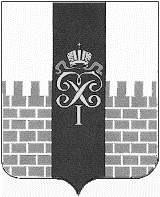 